Лесенка – модель трудового процесса ухода за растениямиПОСАДКА РАСТЕНИЯ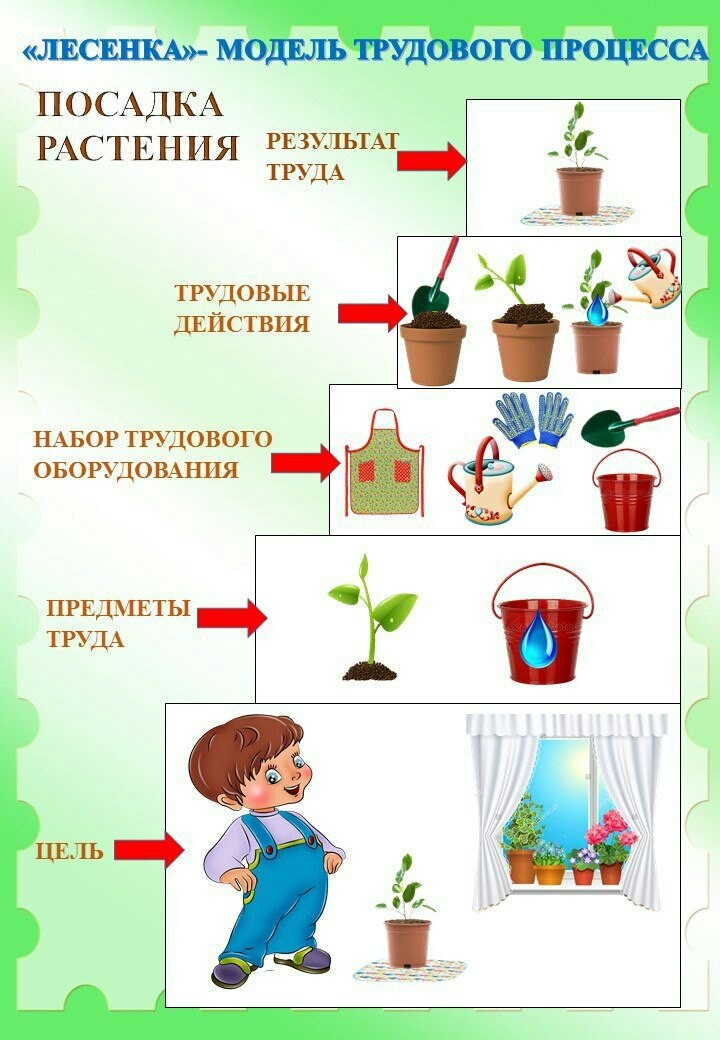 